Lebenslauf Persönliche DatenBildungswegBerufserfahrungKenntnisseInteressenMusterstadt, 1. August 2023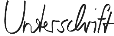 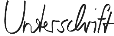 Max MustermannName, VornameMustermann, MaxGeburtsdatum & Ort13.11.2004AdresseMusterstraße 28, 07384 MusterstadtTelefon +4900 11 22 33E-Mail maxmustermann@mail.de 08/2016 – 07/2023AbiturBeispielgymnasium, MusterstadtHauptfächer: Englisch, BiologieAbschlussnote: 2,105/2021 – 09/2022NebenjobEiscafé Mustername, MusterstadtVerkauf & Bedienung
 01/2021 – 02/2021SchülerpraktikumMuster GmbH, BeispielabteilungIT-KenntnisseMS Office: sehr gut
Adobe Photoshop: gut
SprachkenntnisseDeutsch: MutterspracheEnglisch: sehr gute Kenntnisse Französisch: gute KenntnisseHobbysBasketball, KlavierEhrenamtlichesMitglied im Beispielname Tierschutzverein 